Black  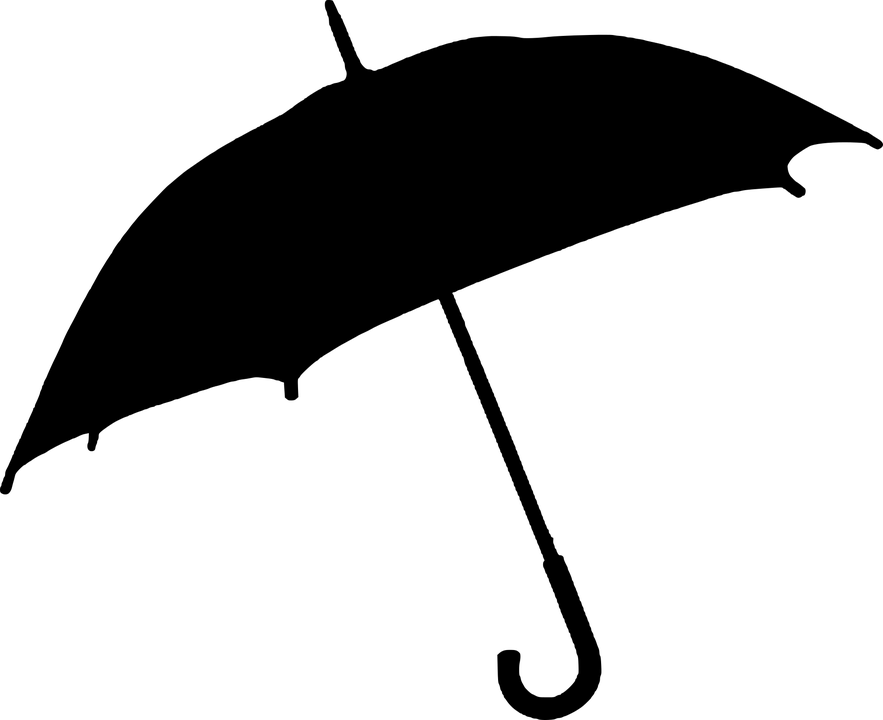 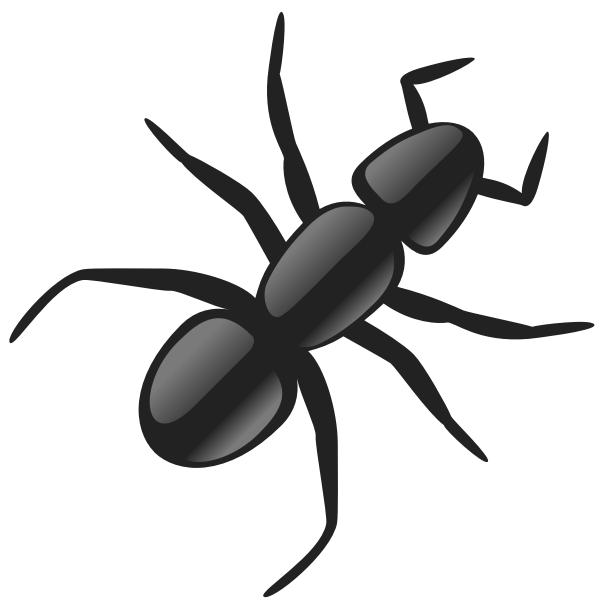 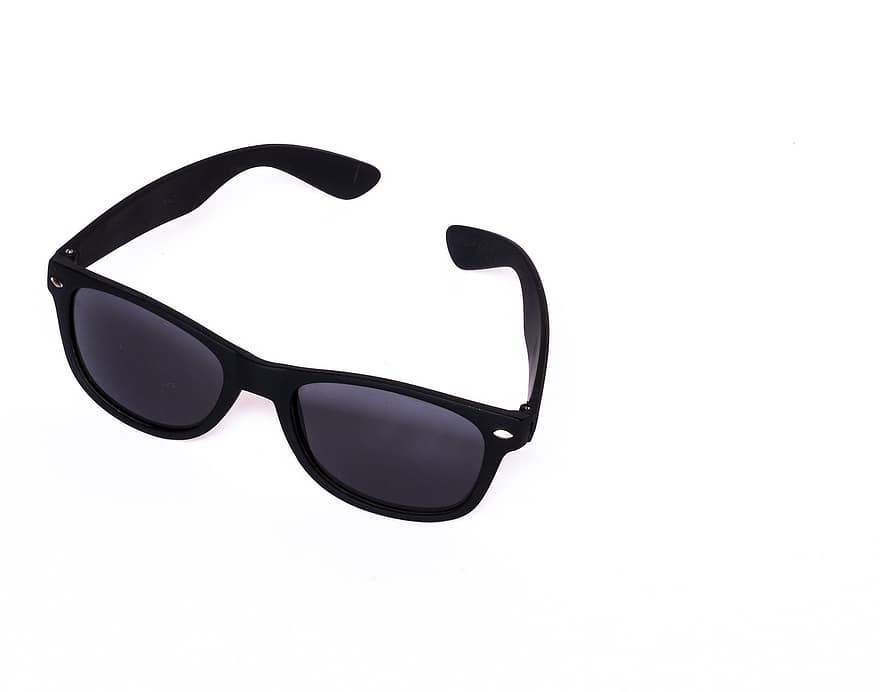 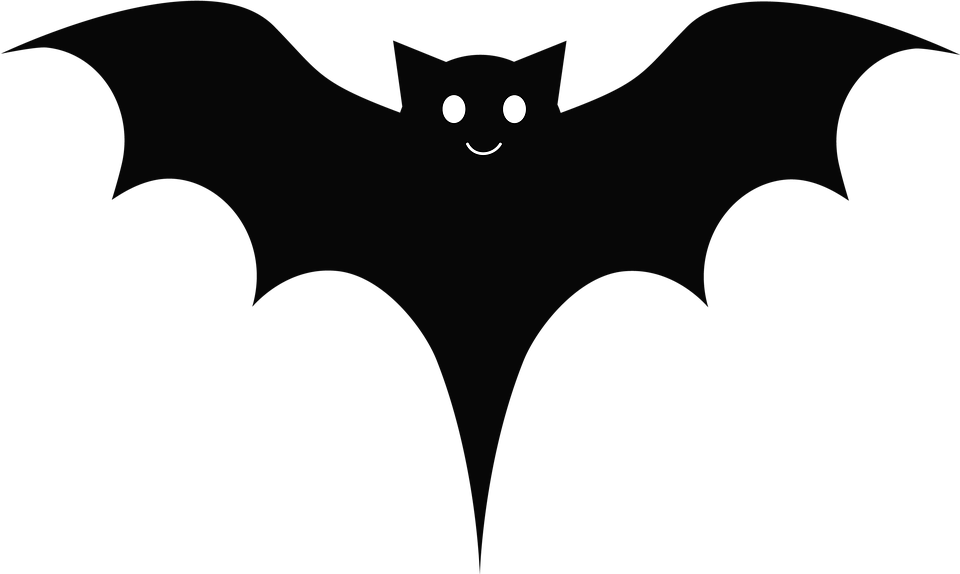 Pink 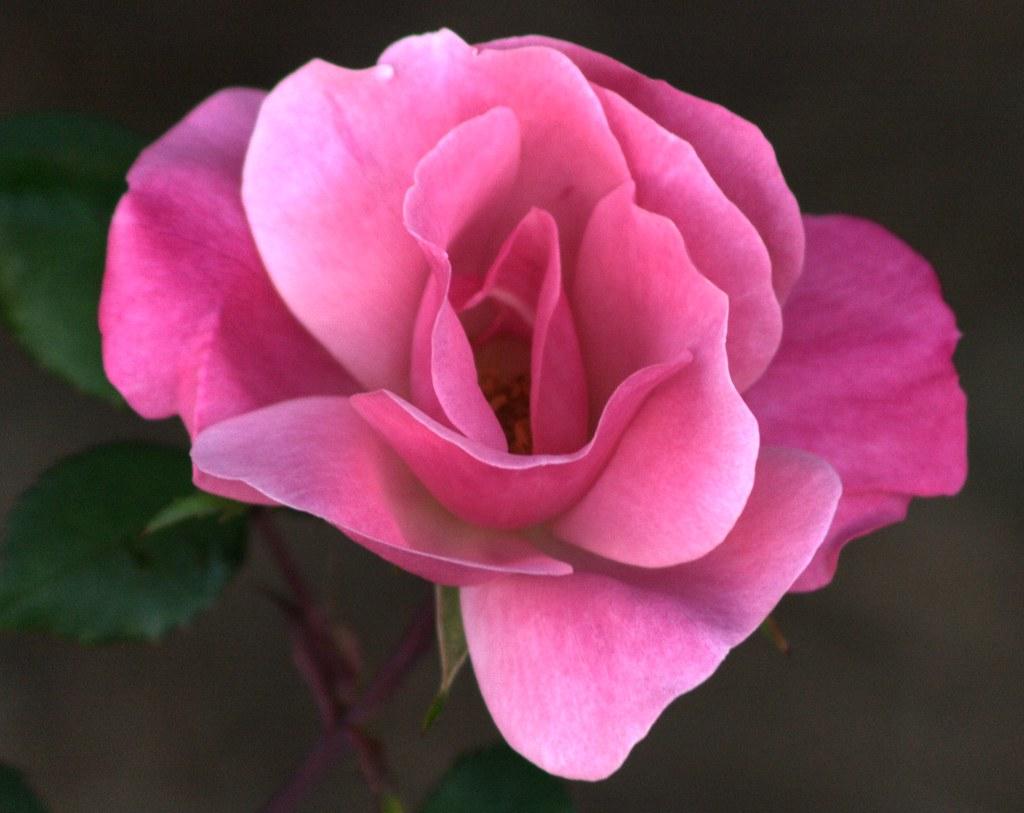 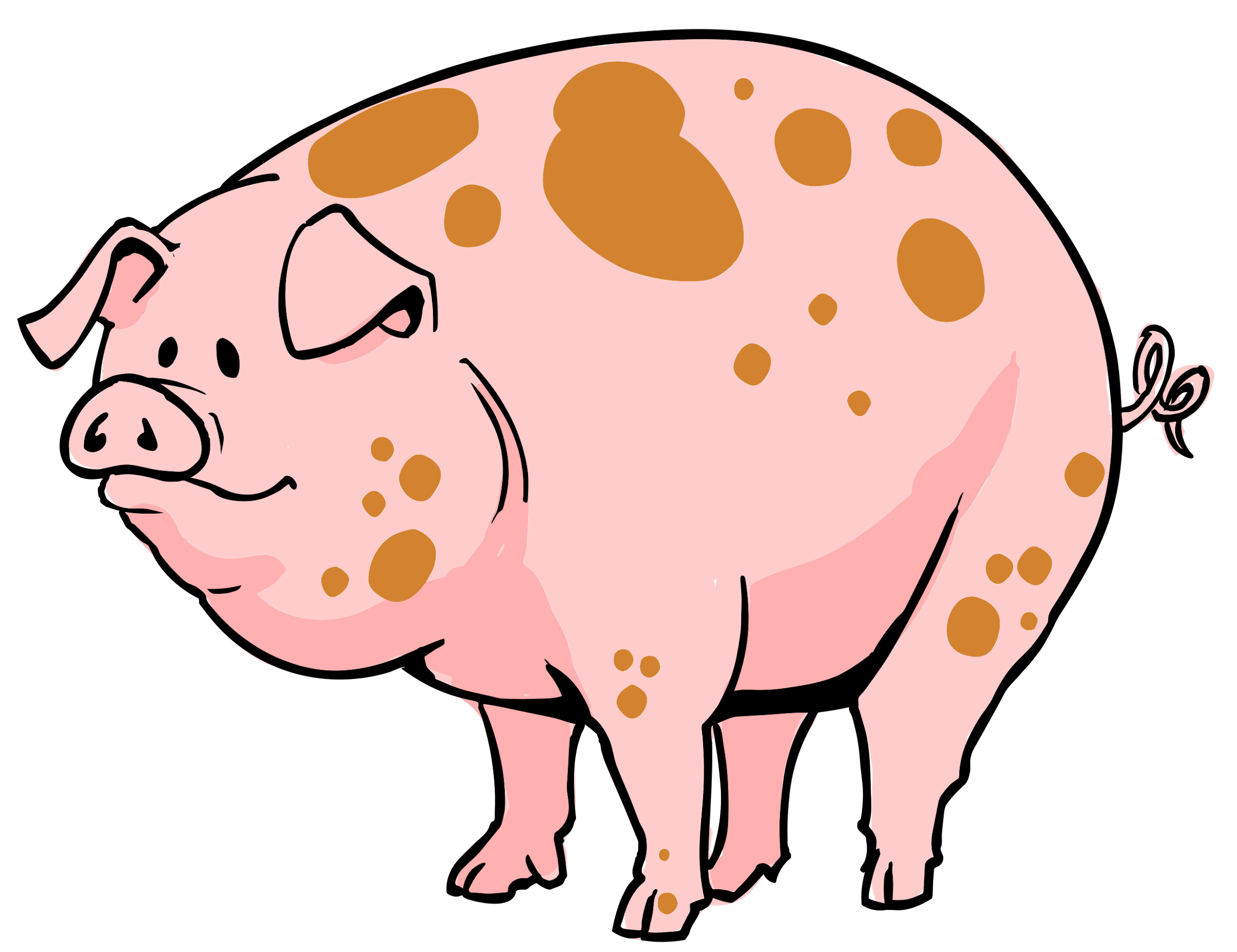 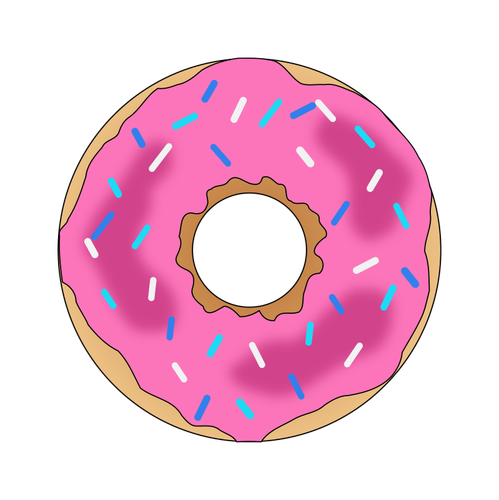 Orange 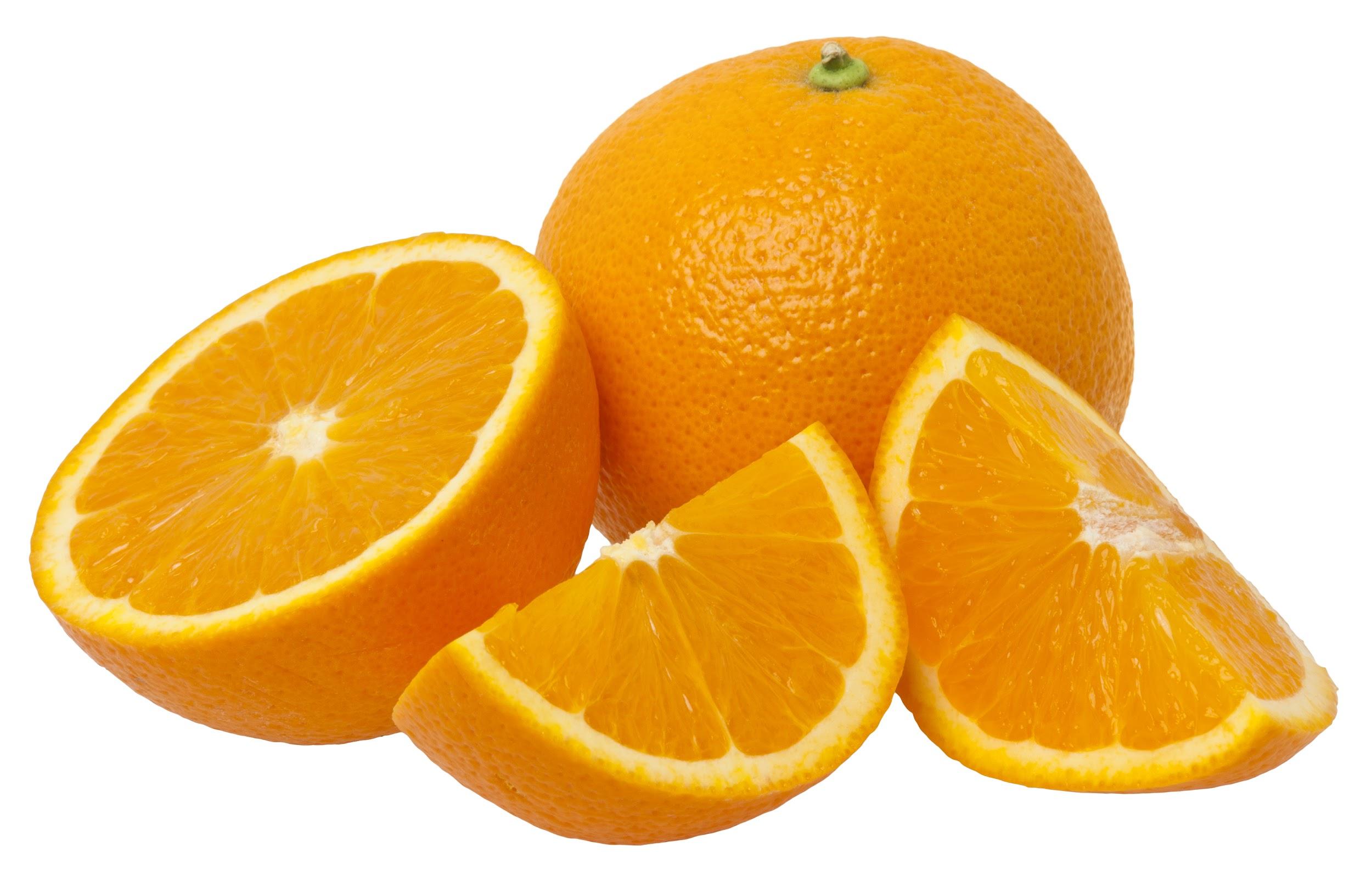 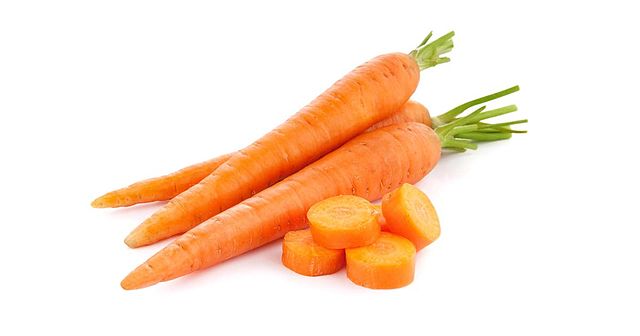 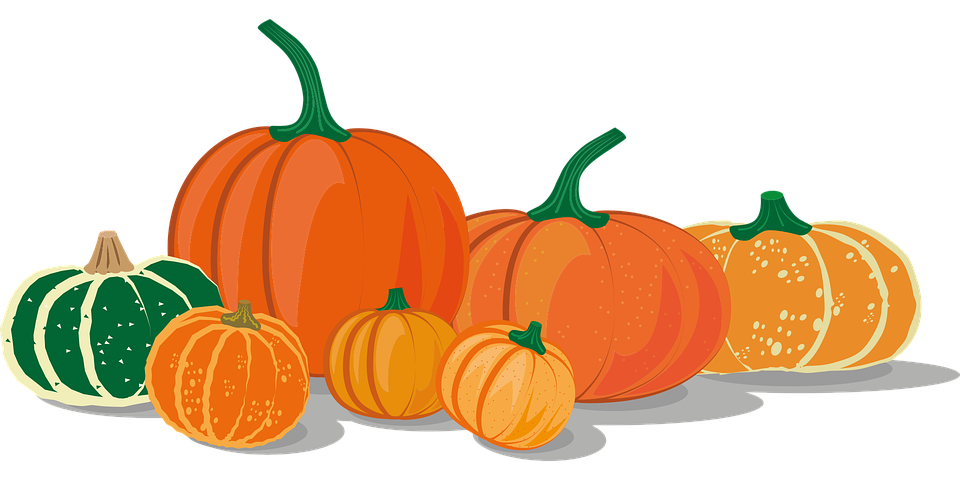 Red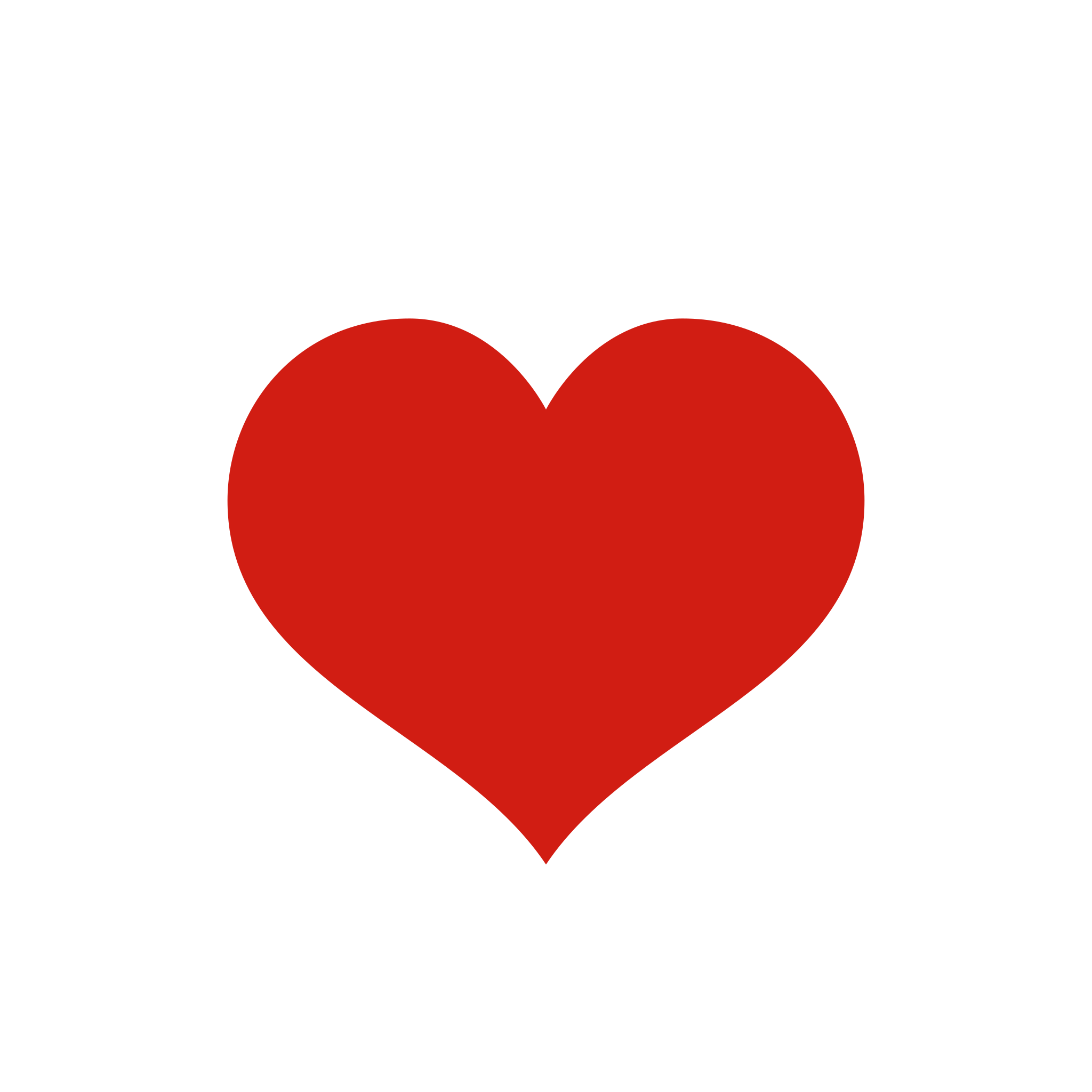 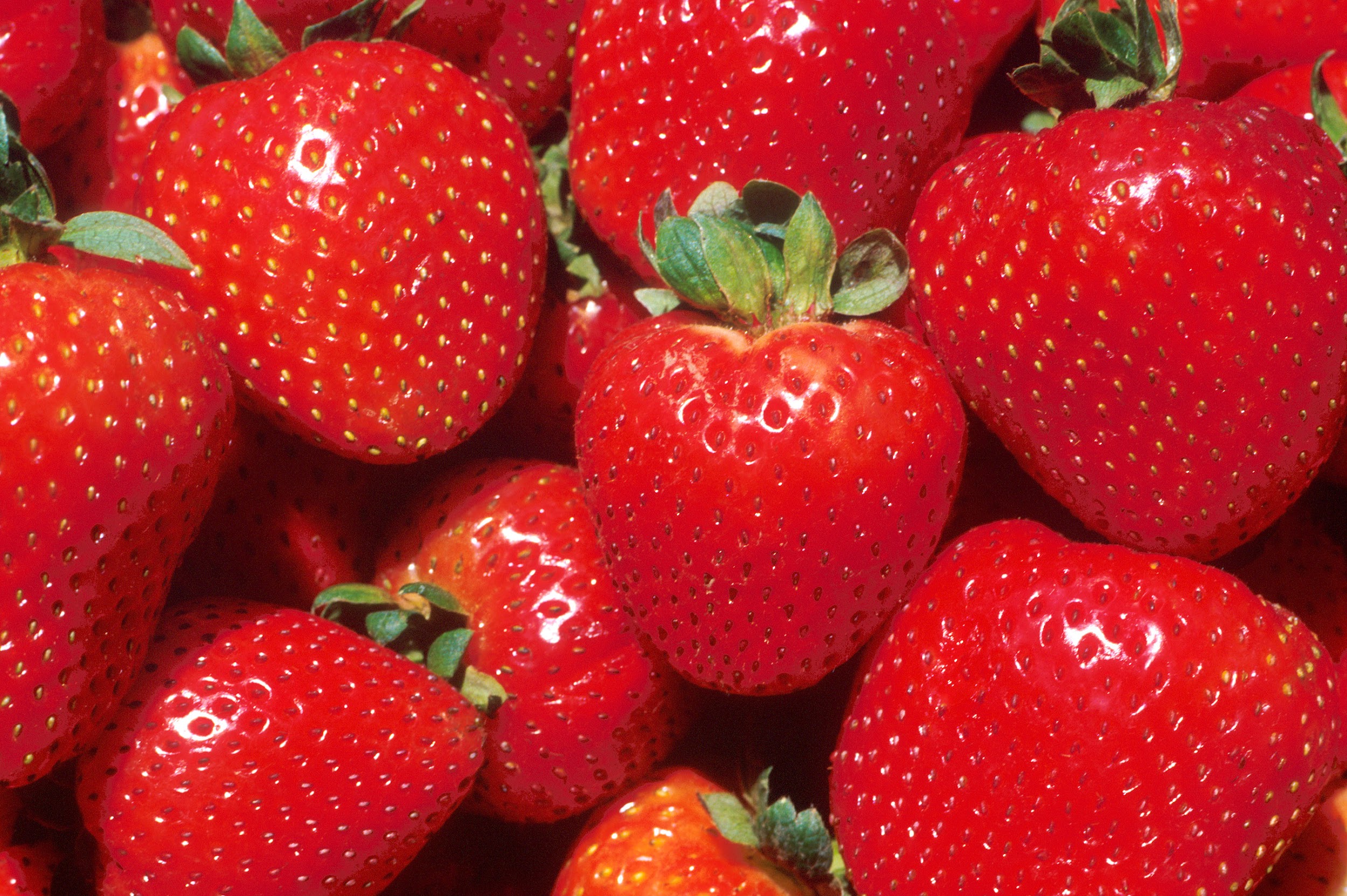 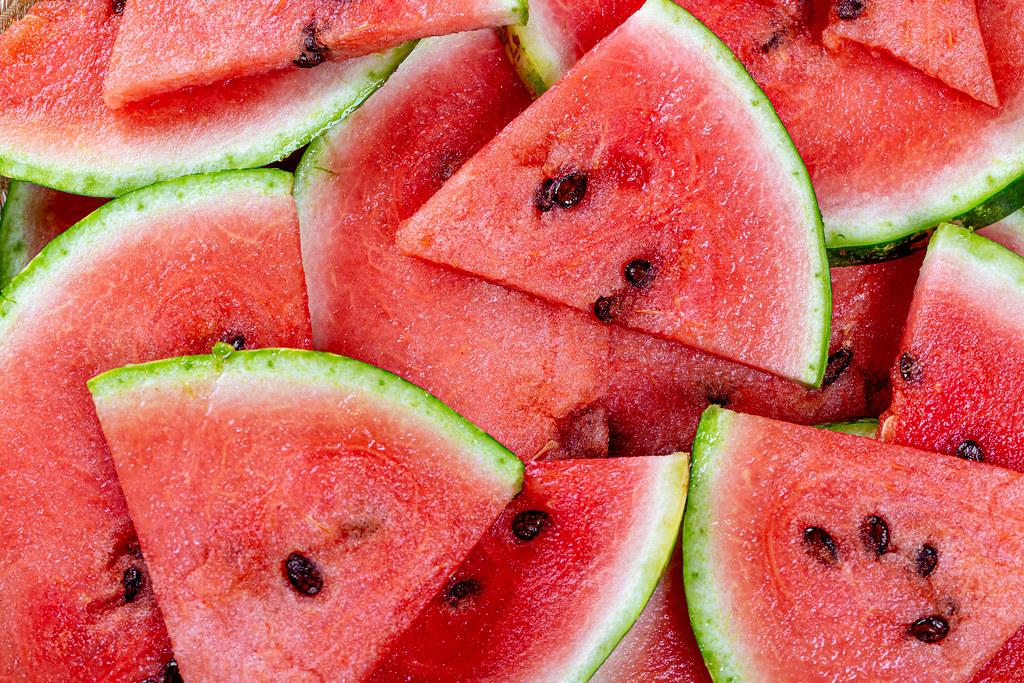 Green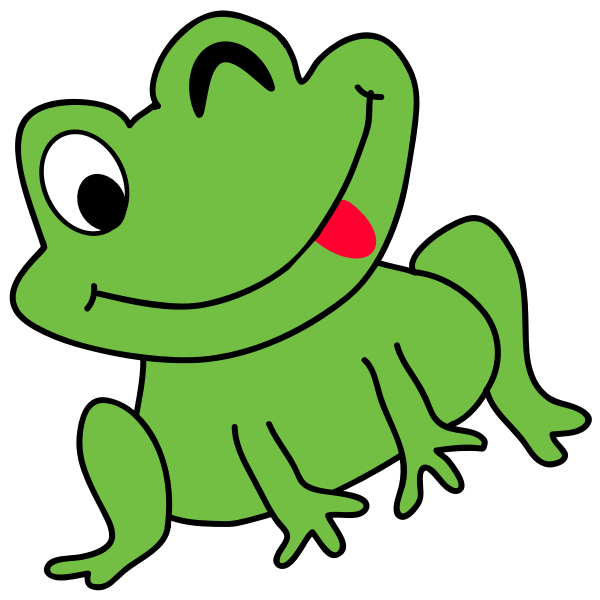 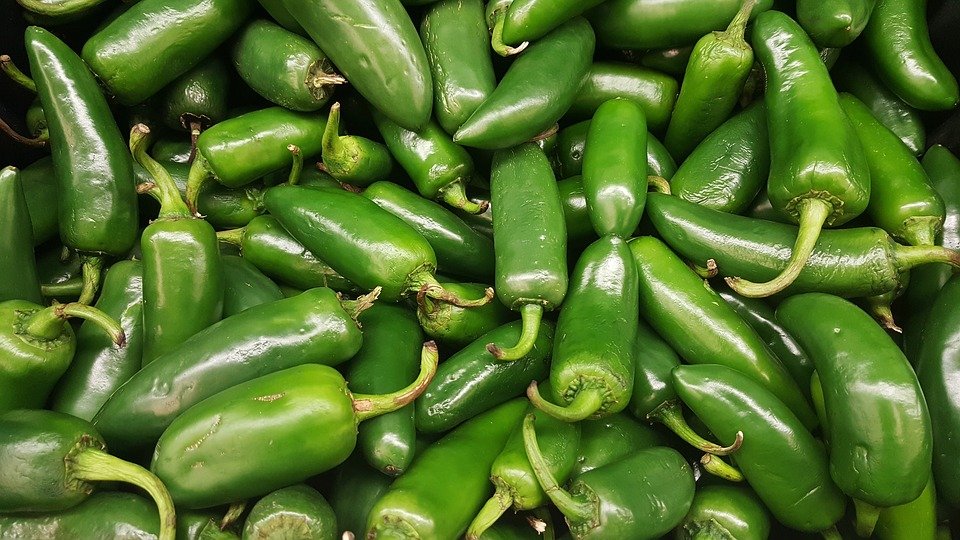 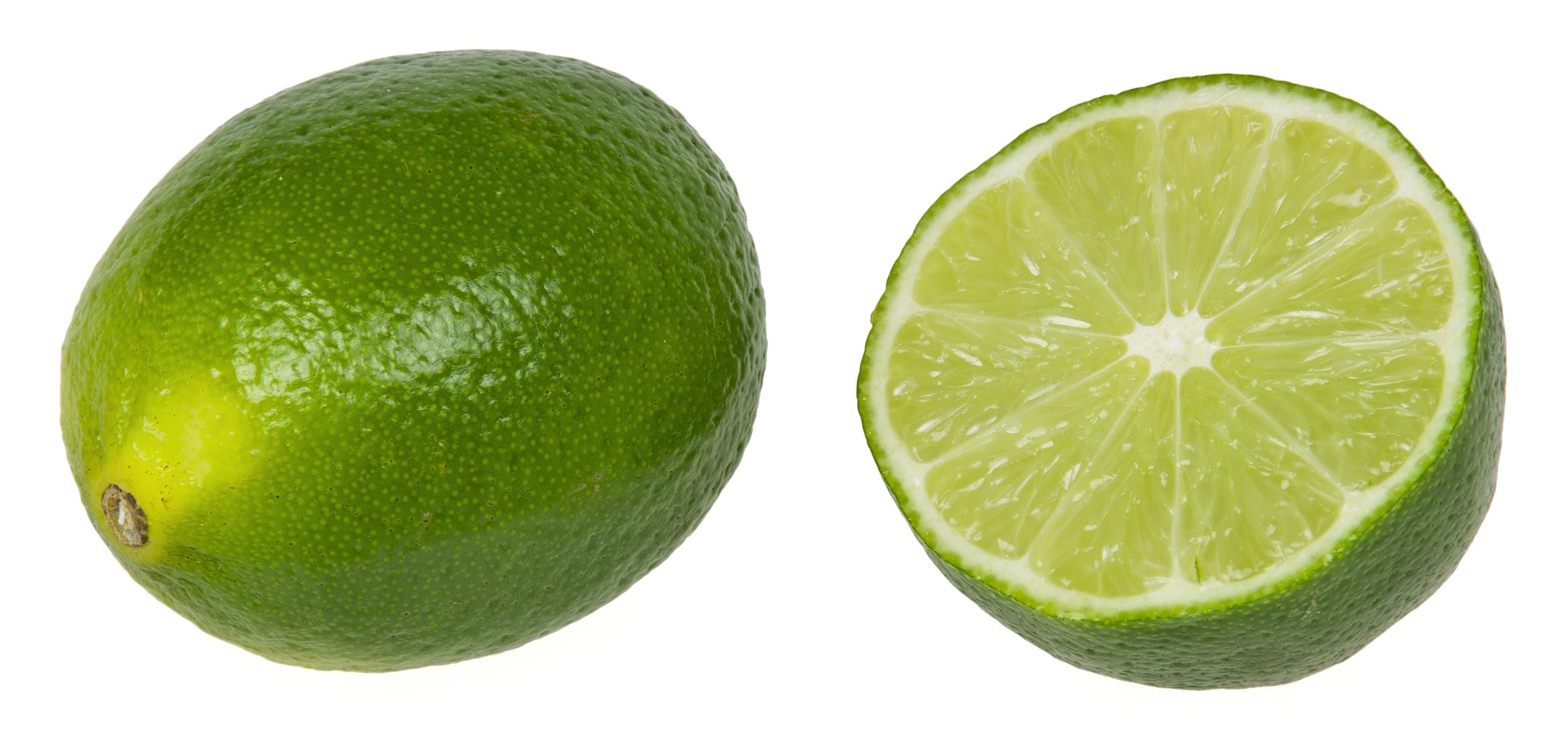 Yellow 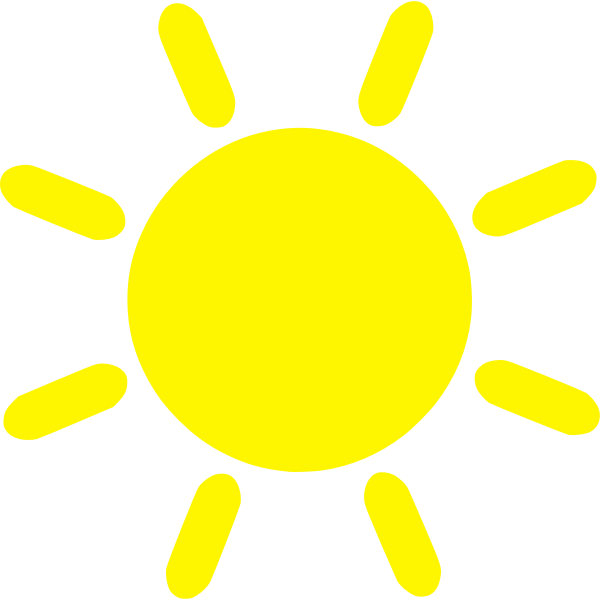 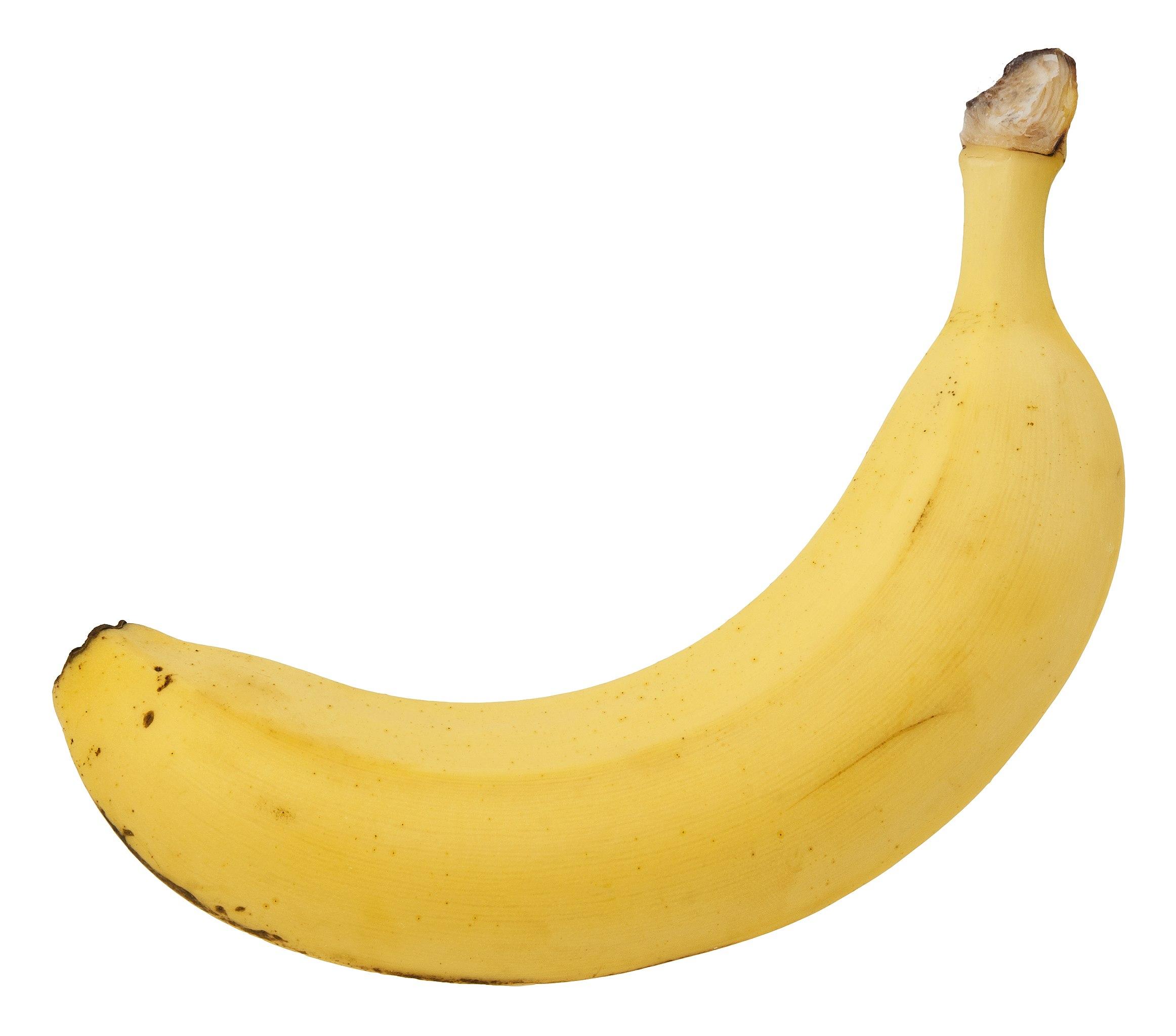 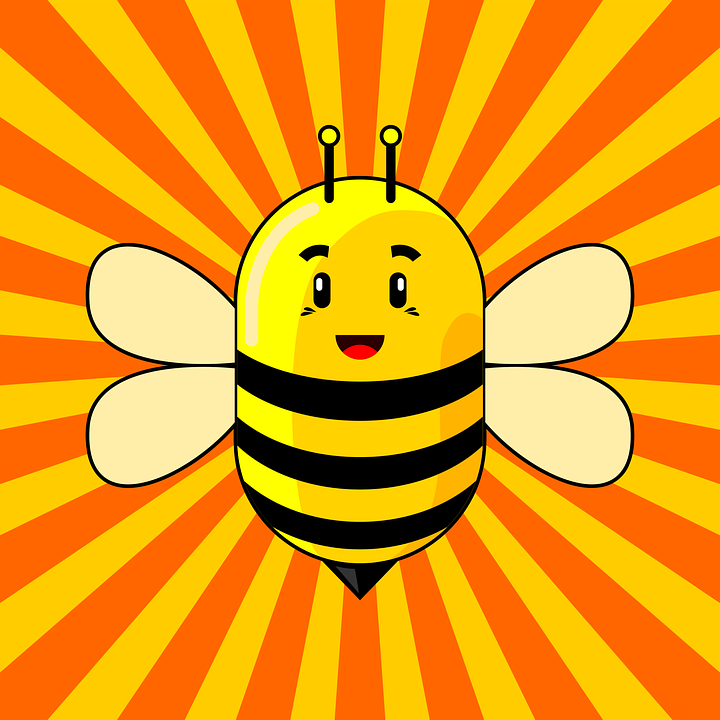 Brown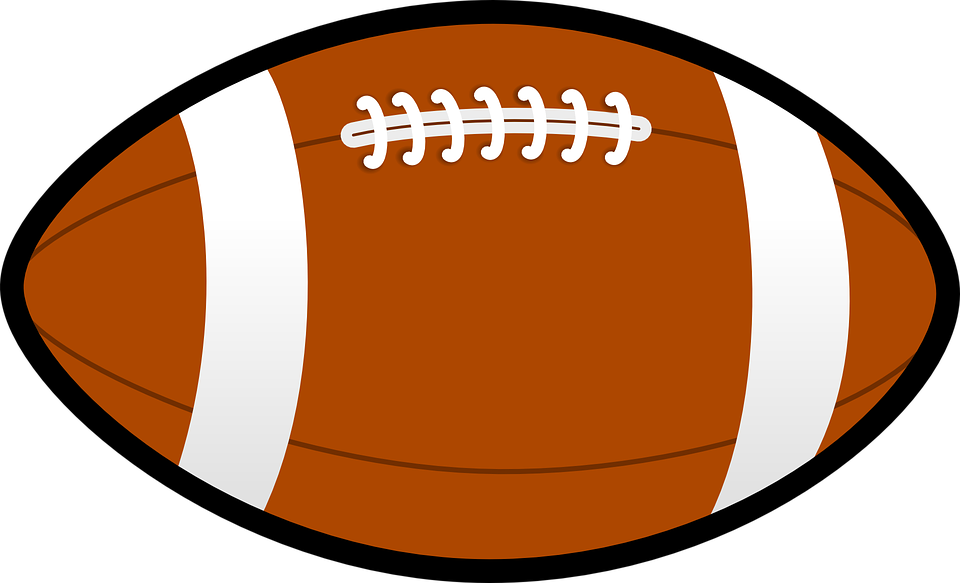 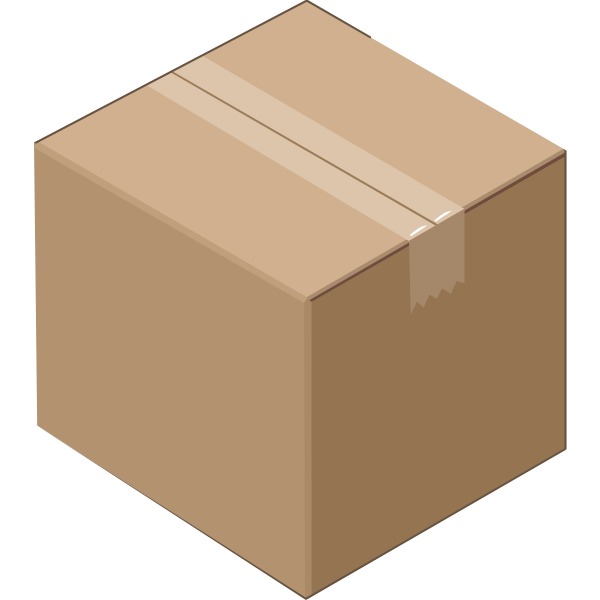 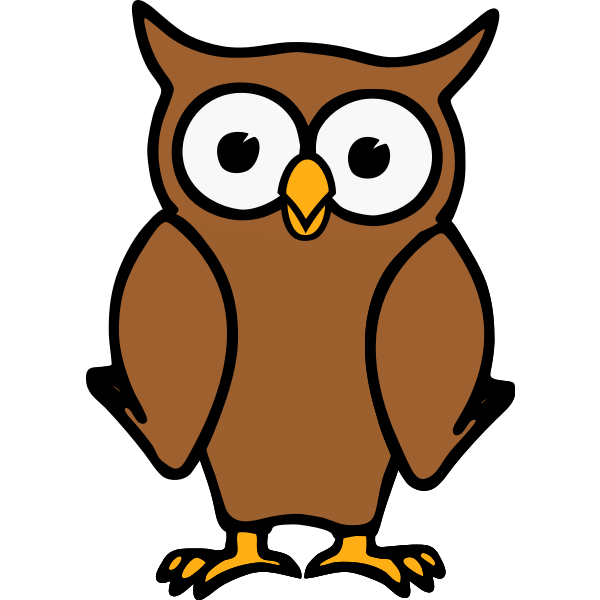 White 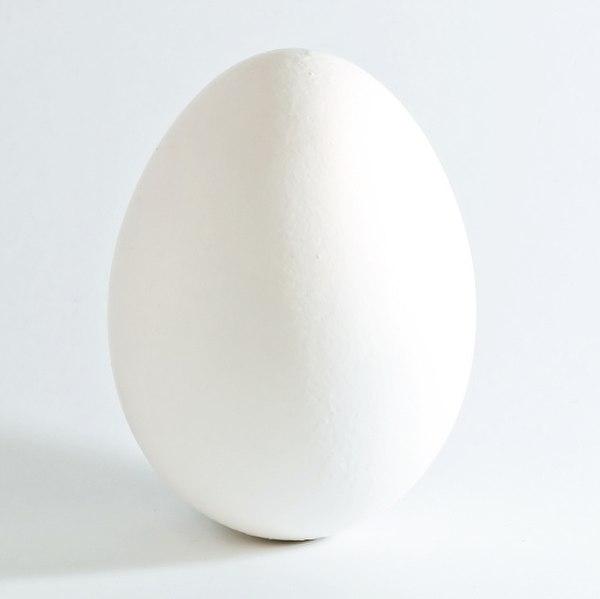 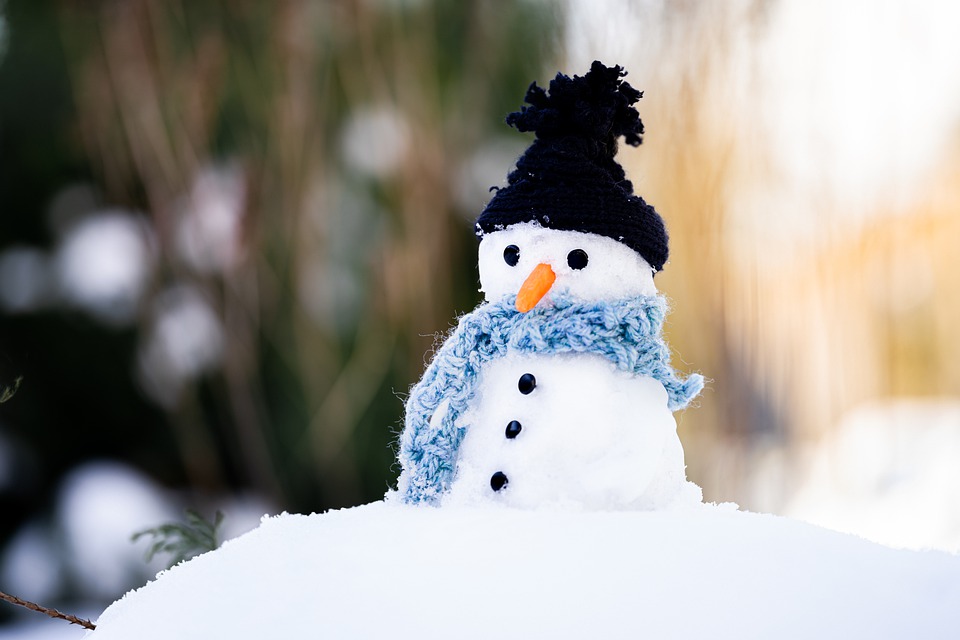 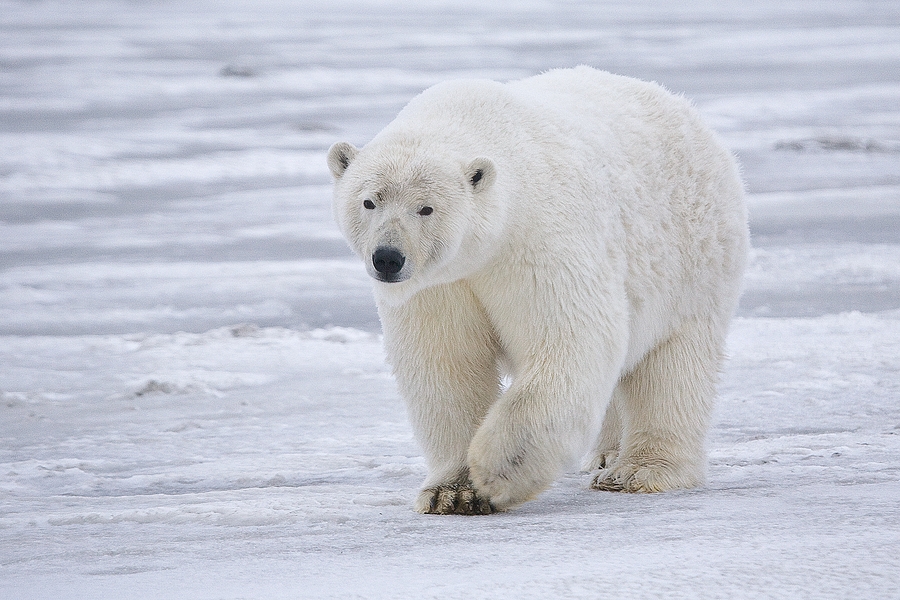 Grey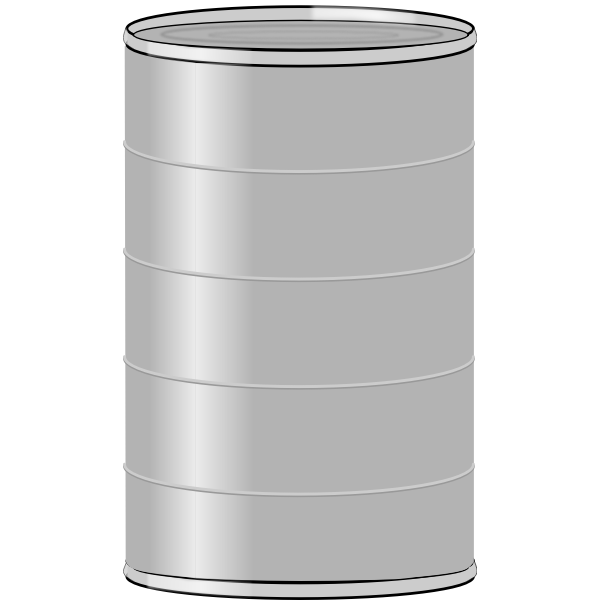 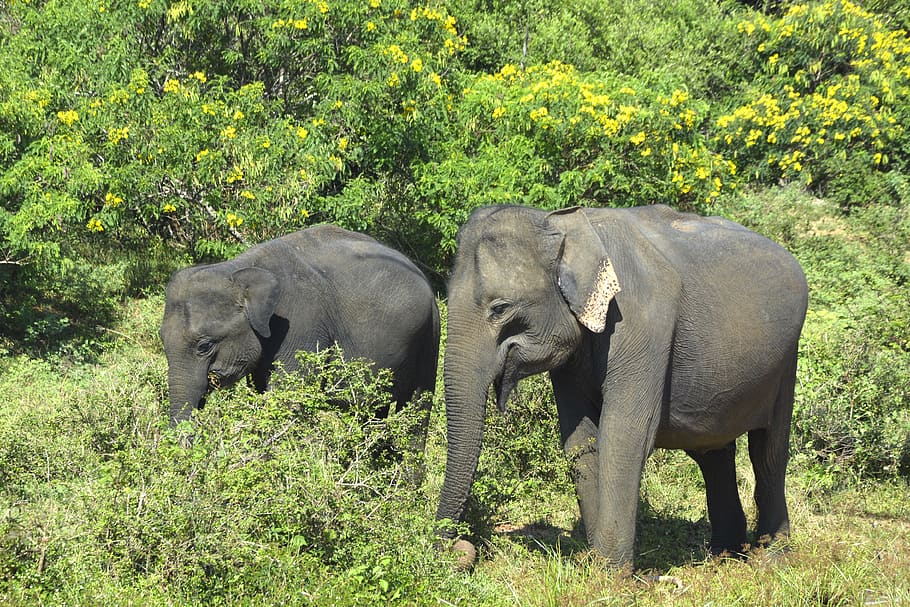 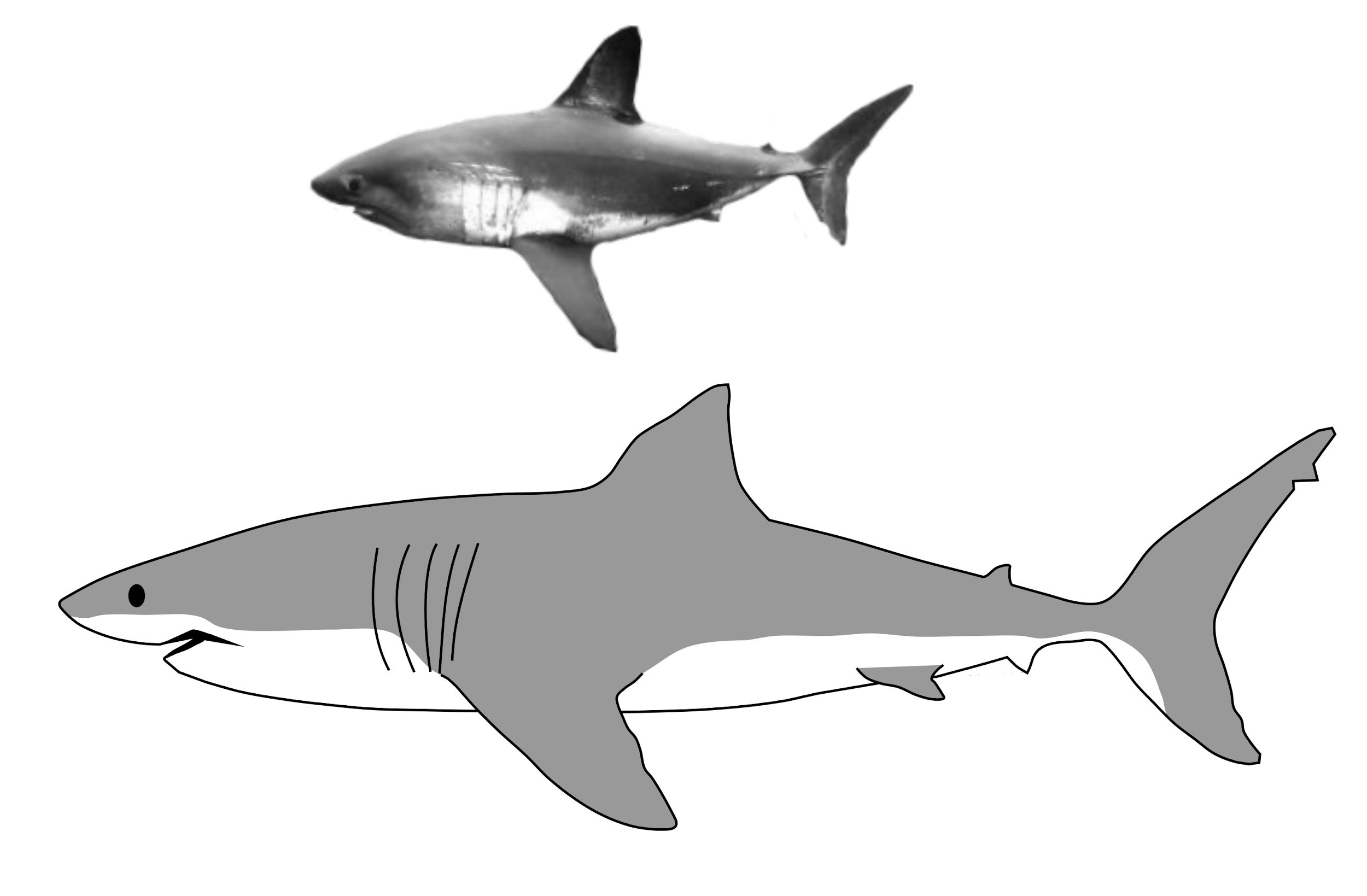 Blue 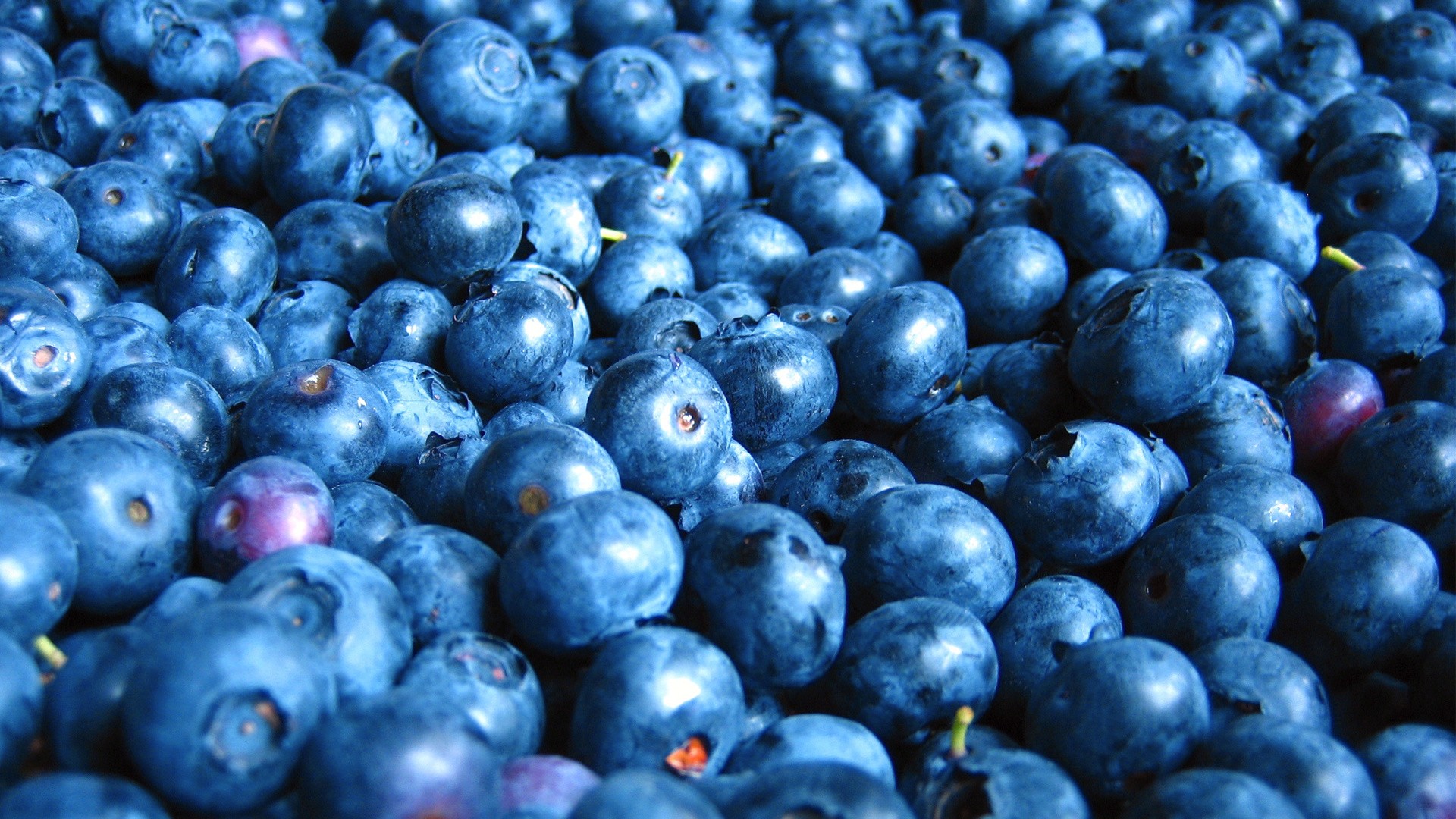 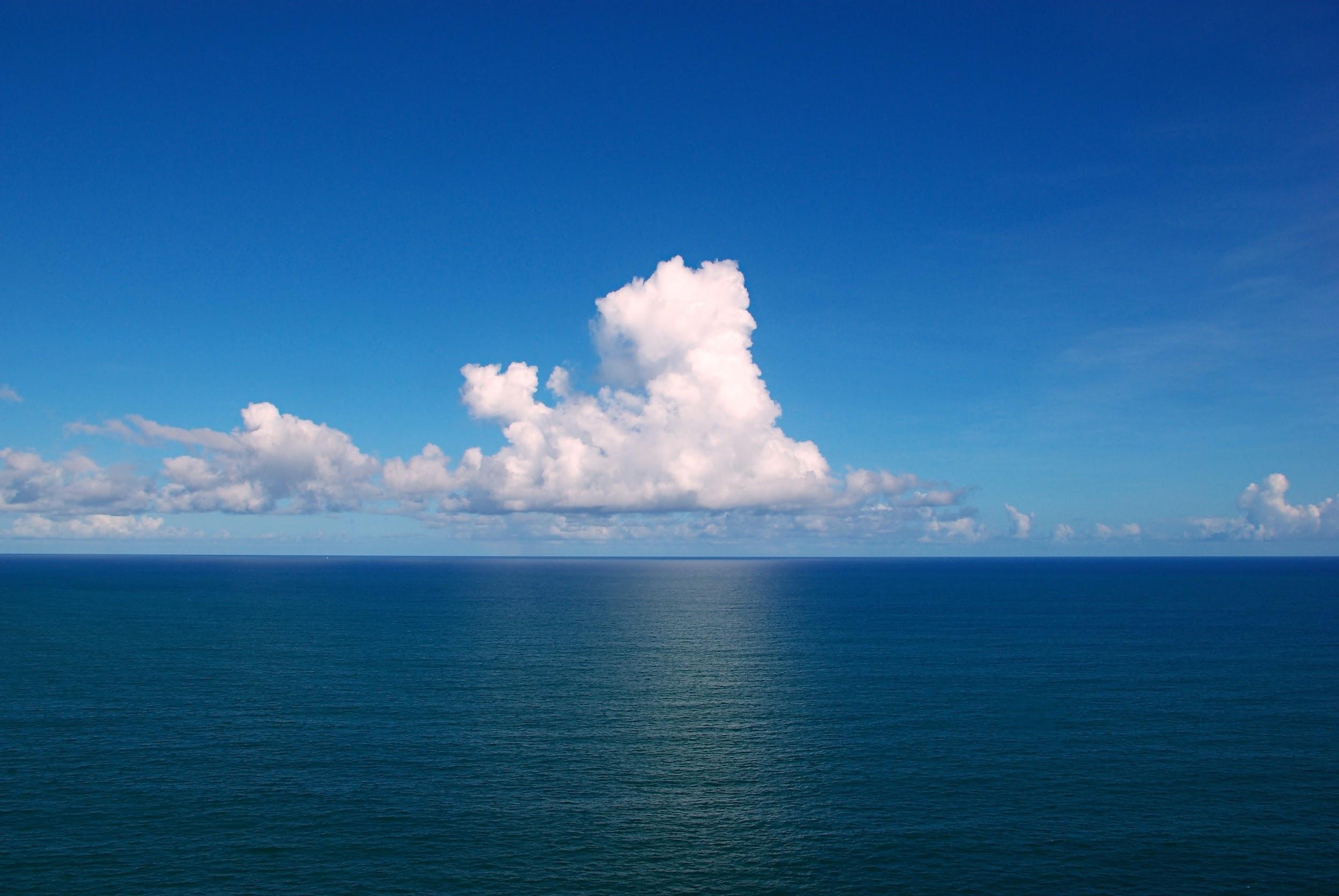 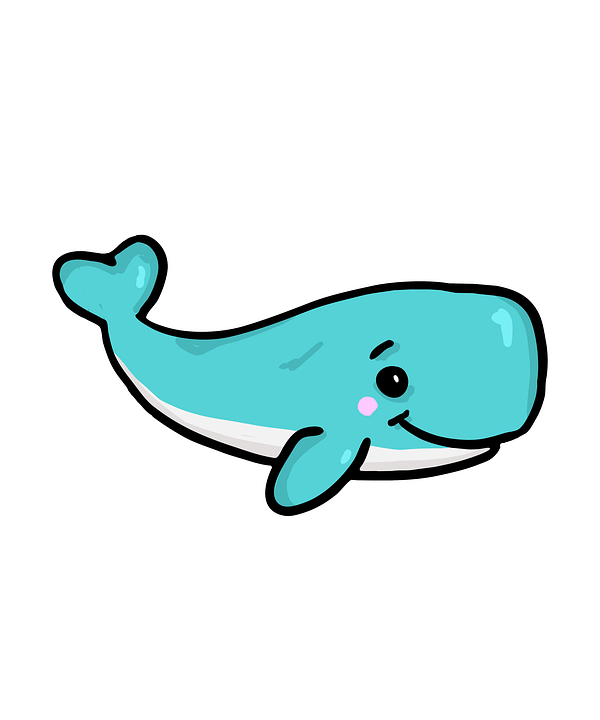 Purple 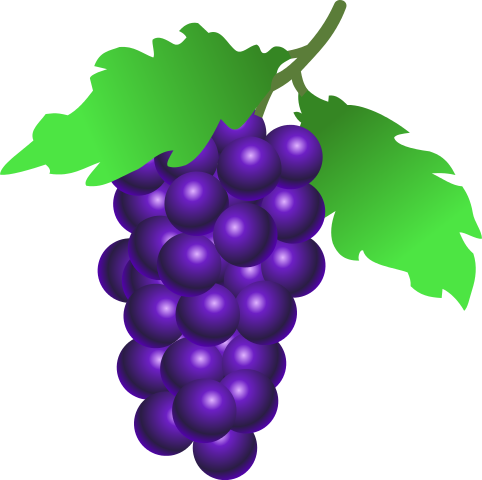 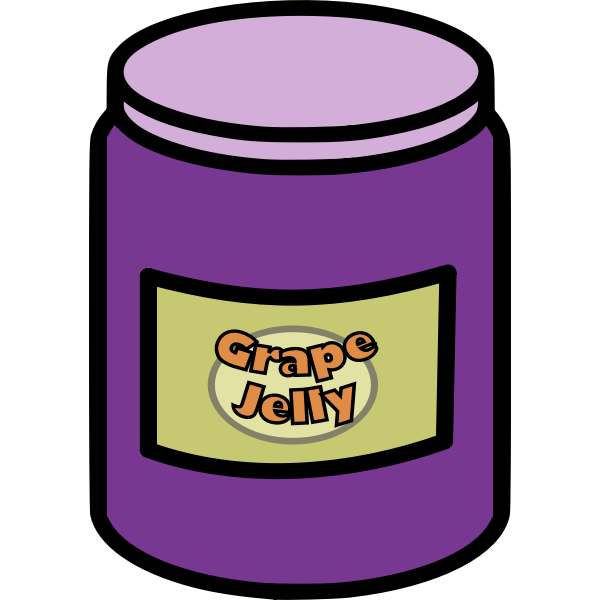 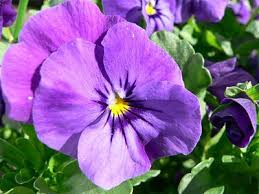 